FIDERE 5/55 minutes pour 5 infos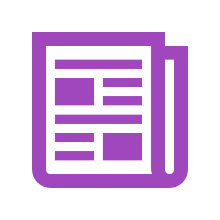 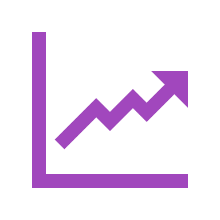 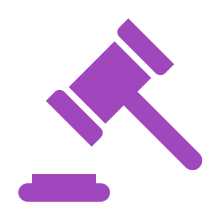 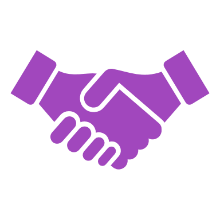 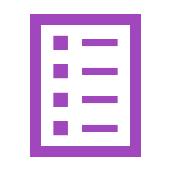 